Vragenlijst over de achtergrond van uw kindVragenlijst over de achtergrond van uw kindVragenlijst over de achtergrond van uw kindVragenlijst over de achtergrond van uw kindVragenlijst over de achtergrond van uw kindVragenlijst over de achtergrond van uw kind      AGODI-01-070718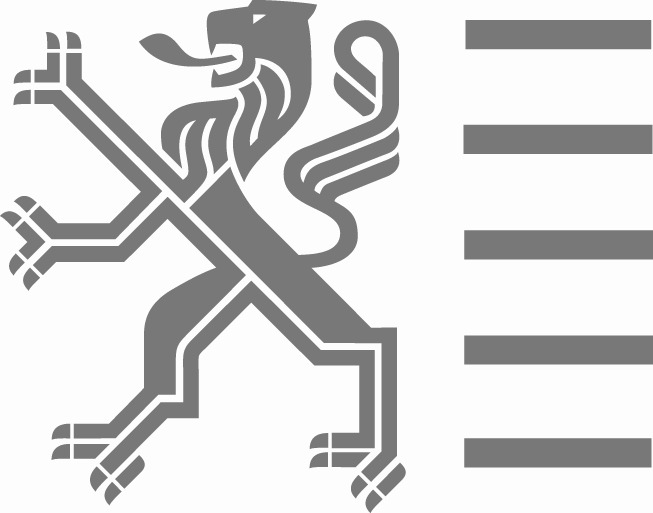       AGODI-01-070718      AGODI-01-070718      AGODI-01-070718      AGODI-01-070718      AGODI-01-070718      AGODI-01-070718      AGODI-01-070718      AGODI-01-070718Ministerie van Onderwijs en Vorming naam school: Vrije kleuterschool Lozer, Het Hukkelpadstraat en nummer: Lozerstraat 26postnummer en gemeente: 9770 KruisemMinisterie van Onderwijs en Vorming naam school: Vrije kleuterschool Lozer, Het Hukkelpadstraat en nummer: Lozerstraat 26postnummer en gemeente: 9770 KruisemMinisterie van Onderwijs en Vorming naam school: Vrije kleuterschool Lozer, Het Hukkelpadstraat en nummer: Lozerstraat 26postnummer en gemeente: 9770 KruisemMinisterie van Onderwijs en Vorming naam school: Vrije kleuterschool Lozer, Het Hukkelpadstraat en nummer: Lozerstraat 26postnummer en gemeente: 9770 KruisemMinisterie van Onderwijs en Vorming naam school: Vrije kleuterschool Lozer, Het Hukkelpadstraat en nummer: Lozerstraat 26postnummer en gemeente: 9770 KruisemMinisterie van Onderwijs en Vorming naam school: Vrije kleuterschool Lozer, Het Hukkelpadstraat en nummer: Lozerstraat 26postnummer en gemeente: 9770 KruisemDit is een korte vragenlijst die betrekking heeft op uw kinderen en het gezin waarin zij leven. Omdat wij de leerlingen van het Vlaamse onderwijs beter willen leren kennen, zouden wij u graag een aantal vragen stellen. Het beantwoorden daarvan vergt slechts een paar minuten van uw tijd, maar helpt ons en de scholen het onderwijs voor uw kinderen te verbeteren. Dit is een korte vragenlijst die betrekking heeft op uw kinderen en het gezin waarin zij leven. Omdat wij de leerlingen van het Vlaamse onderwijs beter willen leren kennen, zouden wij u graag een aantal vragen stellen. Het beantwoorden daarvan vergt slechts een paar minuten van uw tijd, maar helpt ons en de scholen het onderwijs voor uw kinderen te verbeteren. Dit is een korte vragenlijst die betrekking heeft op uw kinderen en het gezin waarin zij leven. Omdat wij de leerlingen van het Vlaamse onderwijs beter willen leren kennen, zouden wij u graag een aantal vragen stellen. Het beantwoorden daarvan vergt slechts een paar minuten van uw tijd, maar helpt ons en de scholen het onderwijs voor uw kinderen te verbeteren. Dit is een korte vragenlijst die betrekking heeft op uw kinderen en het gezin waarin zij leven. Omdat wij de leerlingen van het Vlaamse onderwijs beter willen leren kennen, zouden wij u graag een aantal vragen stellen. Het beantwoorden daarvan vergt slechts een paar minuten van uw tijd, maar helpt ons en de scholen het onderwijs voor uw kinderen te verbeteren. Dit is een korte vragenlijst die betrekking heeft op uw kinderen en het gezin waarin zij leven. Omdat wij de leerlingen van het Vlaamse onderwijs beter willen leren kennen, zouden wij u graag een aantal vragen stellen. Het beantwoorden daarvan vergt slechts een paar minuten van uw tijd, maar helpt ons en de scholen het onderwijs voor uw kinderen te verbeteren. Dit is een korte vragenlijst die betrekking heeft op uw kinderen en het gezin waarin zij leven. Omdat wij de leerlingen van het Vlaamse onderwijs beter willen leren kennen, zouden wij u graag een aantal vragen stellen. Het beantwoorden daarvan vergt slechts een paar minuten van uw tijd, maar helpt ons en de scholen het onderwijs voor uw kinderen te verbeteren. Dit is een korte vragenlijst die betrekking heeft op uw kinderen en het gezin waarin zij leven. Omdat wij de leerlingen van het Vlaamse onderwijs beter willen leren kennen, zouden wij u graag een aantal vragen stellen. Het beantwoorden daarvan vergt slechts een paar minuten van uw tijd, maar helpt ons en de scholen het onderwijs voor uw kinderen te verbeteren. Dit is een korte vragenlijst die betrekking heeft op uw kinderen en het gezin waarin zij leven. Omdat wij de leerlingen van het Vlaamse onderwijs beter willen leren kennen, zouden wij u graag een aantal vragen stellen. Het beantwoorden daarvan vergt slechts een paar minuten van uw tijd, maar helpt ons en de scholen het onderwijs voor uw kinderen te verbeteren. Dit is een korte vragenlijst die betrekking heeft op uw kinderen en het gezin waarin zij leven. Omdat wij de leerlingen van het Vlaamse onderwijs beter willen leren kennen, zouden wij u graag een aantal vragen stellen. Het beantwoorden daarvan vergt slechts een paar minuten van uw tijd, maar helpt ons en de scholen het onderwijs voor uw kinderen te verbeteren. Dit is een korte vragenlijst die betrekking heeft op uw kinderen en het gezin waarin zij leven. Omdat wij de leerlingen van het Vlaamse onderwijs beter willen leren kennen, zouden wij u graag een aantal vragen stellen. Het beantwoorden daarvan vergt slechts een paar minuten van uw tijd, maar helpt ons en de scholen het onderwijs voor uw kinderen te verbeteren. Dit is een korte vragenlijst die betrekking heeft op uw kinderen en het gezin waarin zij leven. Omdat wij de leerlingen van het Vlaamse onderwijs beter willen leren kennen, zouden wij u graag een aantal vragen stellen. Het beantwoorden daarvan vergt slechts een paar minuten van uw tijd, maar helpt ons en de scholen het onderwijs voor uw kinderen te verbeteren. Dit is een korte vragenlijst die betrekking heeft op uw kinderen en het gezin waarin zij leven. Omdat wij de leerlingen van het Vlaamse onderwijs beter willen leren kennen, zouden wij u graag een aantal vragen stellen. Het beantwoorden daarvan vergt slechts een paar minuten van uw tijd, maar helpt ons en de scholen het onderwijs voor uw kinderen te verbeteren. Dit is een korte vragenlijst die betrekking heeft op uw kinderen en het gezin waarin zij leven. Omdat wij de leerlingen van het Vlaamse onderwijs beter willen leren kennen, zouden wij u graag een aantal vragen stellen. Het beantwoorden daarvan vergt slechts een paar minuten van uw tijd, maar helpt ons en de scholen het onderwijs voor uw kinderen te verbeteren. Dit is een korte vragenlijst die betrekking heeft op uw kinderen en het gezin waarin zij leven. Omdat wij de leerlingen van het Vlaamse onderwijs beter willen leren kennen, zouden wij u graag een aantal vragen stellen. Het beantwoorden daarvan vergt slechts een paar minuten van uw tijd, maar helpt ons en de scholen het onderwijs voor uw kinderen te verbeteren. Dit is een korte vragenlijst die betrekking heeft op uw kinderen en het gezin waarin zij leven. Omdat wij de leerlingen van het Vlaamse onderwijs beter willen leren kennen, zouden wij u graag een aantal vragen stellen. Het beantwoorden daarvan vergt slechts een paar minuten van uw tijd, maar helpt ons en de scholen het onderwijs voor uw kinderen te verbeteren. Dit is een korte vragenlijst die betrekking heeft op uw kinderen en het gezin waarin zij leven. Omdat wij de leerlingen van het Vlaamse onderwijs beter willen leren kennen, zouden wij u graag een aantal vragen stellen. Het beantwoorden daarvan vergt slechts een paar minuten van uw tijd, maar helpt ons en de scholen het onderwijs voor uw kinderen te verbeteren. Wie vult dit formulier in?We verwachten dat de vader of moeder of de persoon die verantwoordelijk is voor de opvoeding van het kind waarover de vragen gaan, het formulier invult. Aan wie bezorgt u dit formulier?Bezorg dit formulier aan de school waar het kind ingeschreven is.Wie vult dit formulier in?We verwachten dat de vader of moeder of de persoon die verantwoordelijk is voor de opvoeding van het kind waarover de vragen gaan, het formulier invult. Aan wie bezorgt u dit formulier?Bezorg dit formulier aan de school waar het kind ingeschreven is.Wie vult dit formulier in?We verwachten dat de vader of moeder of de persoon die verantwoordelijk is voor de opvoeding van het kind waarover de vragen gaan, het formulier invult. Aan wie bezorgt u dit formulier?Bezorg dit formulier aan de school waar het kind ingeschreven is.Wie vult dit formulier in?We verwachten dat de vader of moeder of de persoon die verantwoordelijk is voor de opvoeding van het kind waarover de vragen gaan, het formulier invult. Aan wie bezorgt u dit formulier?Bezorg dit formulier aan de school waar het kind ingeschreven is.Wie vult dit formulier in?We verwachten dat de vader of moeder of de persoon die verantwoordelijk is voor de opvoeding van het kind waarover de vragen gaan, het formulier invult. Aan wie bezorgt u dit formulier?Bezorg dit formulier aan de school waar het kind ingeschreven is.Wie vult dit formulier in?We verwachten dat de vader of moeder of de persoon die verantwoordelijk is voor de opvoeding van het kind waarover de vragen gaan, het formulier invult. Aan wie bezorgt u dit formulier?Bezorg dit formulier aan de school waar het kind ingeschreven is.Wie vult dit formulier in?We verwachten dat de vader of moeder of de persoon die verantwoordelijk is voor de opvoeding van het kind waarover de vragen gaan, het formulier invult. Aan wie bezorgt u dit formulier?Bezorg dit formulier aan de school waar het kind ingeschreven is.Wie vult dit formulier in?We verwachten dat de vader of moeder of de persoon die verantwoordelijk is voor de opvoeding van het kind waarover de vragen gaan, het formulier invult. Aan wie bezorgt u dit formulier?Bezorg dit formulier aan de school waar het kind ingeschreven is.Wie vult dit formulier in?We verwachten dat de vader of moeder of de persoon die verantwoordelijk is voor de opvoeding van het kind waarover de vragen gaan, het formulier invult. Aan wie bezorgt u dit formulier?Bezorg dit formulier aan de school waar het kind ingeschreven is.Wie vult dit formulier in?We verwachten dat de vader of moeder of de persoon die verantwoordelijk is voor de opvoeding van het kind waarover de vragen gaan, het formulier invult. Aan wie bezorgt u dit formulier?Bezorg dit formulier aan de school waar het kind ingeschreven is.Wie vult dit formulier in?We verwachten dat de vader of moeder of de persoon die verantwoordelijk is voor de opvoeding van het kind waarover de vragen gaan, het formulier invult. Aan wie bezorgt u dit formulier?Bezorg dit formulier aan de school waar het kind ingeschreven is.Wie vult dit formulier in?We verwachten dat de vader of moeder of de persoon die verantwoordelijk is voor de opvoeding van het kind waarover de vragen gaan, het formulier invult. Aan wie bezorgt u dit formulier?Bezorg dit formulier aan de school waar het kind ingeschreven is.Wie vult dit formulier in?We verwachten dat de vader of moeder of de persoon die verantwoordelijk is voor de opvoeding van het kind waarover de vragen gaan, het formulier invult. Aan wie bezorgt u dit formulier?Bezorg dit formulier aan de school waar het kind ingeschreven is.Wie vult dit formulier in?We verwachten dat de vader of moeder of de persoon die verantwoordelijk is voor de opvoeding van het kind waarover de vragen gaan, het formulier invult. Aan wie bezorgt u dit formulier?Bezorg dit formulier aan de school waar het kind ingeschreven is.Wie vult dit formulier in?We verwachten dat de vader of moeder of de persoon die verantwoordelijk is voor de opvoeding van het kind waarover de vragen gaan, het formulier invult. Aan wie bezorgt u dit formulier?Bezorg dit formulier aan de school waar het kind ingeschreven is.Wie vult dit formulier in?We verwachten dat de vader of moeder of de persoon die verantwoordelijk is voor de opvoeding van het kind waarover de vragen gaan, het formulier invult. Aan wie bezorgt u dit formulier?Bezorg dit formulier aan de school waar het kind ingeschreven is.1Vul de gegevens van het kind in.Vul de gegevens van het kind in.Vul de gegevens van het kind in.Vul de gegevens van het kind in.Vul de gegevens van het kind in.Vul de gegevens van het kind in.Vul de gegevens van het kind in.Vul de gegevens van het kind in.Vul de gegevens van het kind in.Vul de gegevens van het kind in.Vul de gegevens van het kind in.Vul de gegevens van het kind in.Vul de gegevens van het kind in.Vul de gegevens van het kind in.Vul de gegevens van het kind in.Vul de gegevens van het kind in.voor- en familienaam voor- en familienaam klasklas2Kruis aan welke taal het kind meestal spreekt met de vermelde personen.U mag bij elke vraag maar één taal aankruisen.Kruis aan welke taal het kind meestal spreekt met de vermelde personen.U mag bij elke vraag maar één taal aankruisen.Kruis aan welke taal het kind meestal spreekt met de vermelde personen.U mag bij elke vraag maar één taal aankruisen.Kruis aan welke taal het kind meestal spreekt met de vermelde personen.U mag bij elke vraag maar één taal aankruisen.Kruis aan welke taal het kind meestal spreekt met de vermelde personen.U mag bij elke vraag maar één taal aankruisen.Kruis aan welke taal het kind meestal spreekt met de vermelde personen.U mag bij elke vraag maar één taal aankruisen.Kruis aan welke taal het kind meestal spreekt met de vermelde personen.U mag bij elke vraag maar één taal aankruisen.Kruis aan welke taal het kind meestal spreekt met de vermelde personen.U mag bij elke vraag maar één taal aankruisen.Kruis aan welke taal het kind meestal spreekt met de vermelde personen.U mag bij elke vraag maar één taal aankruisen.Kruis aan welke taal het kind meestal spreekt met de vermelde personen.U mag bij elke vraag maar één taal aankruisen.Kruis aan welke taal het kind meestal spreekt met de vermelde personen.U mag bij elke vraag maar één taal aankruisen.Kruis aan welke taal het kind meestal spreekt met de vermelde personen.U mag bij elke vraag maar één taal aankruisen.Kruis aan welke taal het kind meestal spreekt met de vermelde personen.U mag bij elke vraag maar één taal aankruisen.Kruis aan welke taal het kind meestal spreekt met de vermelde personen.U mag bij elke vraag maar één taal aankruisen.Kruis aan welke taal het kind meestal spreekt met de vermelde personen.U mag bij elke vraag maar één taal aankruisen.Kruis aan welke taal het kind meestal spreekt met de vermelde personen.U mag bij elke vraag maar één taal aankruisen.Het kind spreekt met de moeder  meestalHet kind spreekt met de moeder  meestalHet kind spreekt met de moeder  meestalHet kind spreekt met de moeder  meestalHet kind spreekt met de moeder  meestalHet kind spreekt met de moeder  meestalHet kind spreekt met de moeder  meestalHet kind spreekt met de moeder  meestalHet kind spreekt met de moeder  meestalHet kind spreekt met de moeder  meestalHet kind spreekt met de moeder  meestalHet kind spreekt met de moeder  meestalHet kind spreekt met de moeder  meestalHet kind spreekt met de moeder  meestalHet kind spreekt met de moeder  meestalHet kind spreekt met de moeder  meestalNederlandsNederlandsNederlandsNederlandsNederlandsNederlandsNederlandsNederlandsNederlandsNederlandsNederlandsNederlandsNederlandsNederlandsNederlandsFransFransFransFransFransFransFransFransFransFransFransFransFransFransFranseen andere taaleen andere taaleen andere taaleen andere taaleen andere taaleen andere taaleen andere taaleen andere taaleen andere taaleen andere taaleen andere taaleen andere taaleen andere taaleen andere taaleen andere taalIk kan hierop niet antwoorden omdat de moeder geen contact heeft met het kind of overleden isIk kan hierop niet antwoorden omdat de moeder geen contact heeft met het kind of overleden isIk kan hierop niet antwoorden omdat de moeder geen contact heeft met het kind of overleden isIk kan hierop niet antwoorden omdat de moeder geen contact heeft met het kind of overleden isIk kan hierop niet antwoorden omdat de moeder geen contact heeft met het kind of overleden isIk kan hierop niet antwoorden omdat de moeder geen contact heeft met het kind of overleden isIk kan hierop niet antwoorden omdat de moeder geen contact heeft met het kind of overleden isIk kan hierop niet antwoorden omdat de moeder geen contact heeft met het kind of overleden isIk kan hierop niet antwoorden omdat de moeder geen contact heeft met het kind of overleden isIk kan hierop niet antwoorden omdat de moeder geen contact heeft met het kind of overleden isIk kan hierop niet antwoorden omdat de moeder geen contact heeft met het kind of overleden isIk kan hierop niet antwoorden omdat de moeder geen contact heeft met het kind of overleden isIk kan hierop niet antwoorden omdat de moeder geen contact heeft met het kind of overleden isIk kan hierop niet antwoorden omdat de moeder geen contact heeft met het kind of overleden isIk kan hierop niet antwoorden omdat de moeder geen contact heeft met het kind of overleden isHet kind spreekt met de vader meestalHet kind spreekt met de vader meestalHet kind spreekt met de vader meestalHet kind spreekt met de vader meestalHet kind spreekt met de vader meestalHet kind spreekt met de vader meestalHet kind spreekt met de vader meestalHet kind spreekt met de vader meestalHet kind spreekt met de vader meestalHet kind spreekt met de vader meestalHet kind spreekt met de vader meestalHet kind spreekt met de vader meestalHet kind spreekt met de vader meestalHet kind spreekt met de vader meestalHet kind spreekt met de vader meestalHet kind spreekt met de vader meestalNederlandsNederlandsNederlandsNederlandsNederlandsNederlandsNederlandsNederlandsNederlandsNederlandsNederlandsNederlandsNederlandsNederlandsNederlandsFransFransFransFransFransFransFransFransFransFransFransFransFransFransFranseen andere taaleen andere taaleen andere taaleen andere taaleen andere taaleen andere taaleen andere taaleen andere taaleen andere taaleen andere taaleen andere taaleen andere taaleen andere taaleen andere taaleen andere taalIk kan hierop niet antwoorden omdat de vader geen contact heeft met het kind of overleden isIk kan hierop niet antwoorden omdat de vader geen contact heeft met het kind of overleden isIk kan hierop niet antwoorden omdat de vader geen contact heeft met het kind of overleden isIk kan hierop niet antwoorden omdat de vader geen contact heeft met het kind of overleden isIk kan hierop niet antwoorden omdat de vader geen contact heeft met het kind of overleden isIk kan hierop niet antwoorden omdat de vader geen contact heeft met het kind of overleden isIk kan hierop niet antwoorden omdat de vader geen contact heeft met het kind of overleden isIk kan hierop niet antwoorden omdat de vader geen contact heeft met het kind of overleden isIk kan hierop niet antwoorden omdat de vader geen contact heeft met het kind of overleden isIk kan hierop niet antwoorden omdat de vader geen contact heeft met het kind of overleden isIk kan hierop niet antwoorden omdat de vader geen contact heeft met het kind of overleden isIk kan hierop niet antwoorden omdat de vader geen contact heeft met het kind of overleden isIk kan hierop niet antwoorden omdat de vader geen contact heeft met het kind of overleden isIk kan hierop niet antwoorden omdat de vader geen contact heeft met het kind of overleden isIk kan hierop niet antwoorden omdat de vader geen contact heeft met het kind of overleden isHet kind spreekt met broers of zussen meestalHet kind spreekt met broers of zussen meestalHet kind spreekt met broers of zussen meestalHet kind spreekt met broers of zussen meestalHet kind spreekt met broers of zussen meestalHet kind spreekt met broers of zussen meestalHet kind spreekt met broers of zussen meestalHet kind spreekt met broers of zussen meestalHet kind spreekt met broers of zussen meestalHet kind spreekt met broers of zussen meestalHet kind spreekt met broers of zussen meestalHet kind spreekt met broers of zussen meestalHet kind spreekt met broers of zussen meestalHet kind spreekt met broers of zussen meestalHet kind spreekt met broers of zussen meestalHet kind spreekt met broers of zussen meestalNederlandsNederlandsNederlandsNederlandsNederlandsNederlandsNederlandsNederlandsNederlandsNederlandsNederlandsNederlandsNederlandsNederlandsNederlandsFransFransFransFransFransFransFransFransFransFransFransFransFransFransFranseen andere taaleen andere taaleen andere taaleen andere taaleen andere taaleen andere taaleen andere taaleen andere taaleen andere taaleen andere taaleen andere taaleen andere taaleen andere taaleen andere taaleen andere taalIk kan hierop niet antwoorden omdat het kind geen contact heeft met broers of zussen of geen broers of zussen heeftIk kan hierop niet antwoorden omdat het kind geen contact heeft met broers of zussen of geen broers of zussen heeftIk kan hierop niet antwoorden omdat het kind geen contact heeft met broers of zussen of geen broers of zussen heeftIk kan hierop niet antwoorden omdat het kind geen contact heeft met broers of zussen of geen broers of zussen heeftIk kan hierop niet antwoorden omdat het kind geen contact heeft met broers of zussen of geen broers of zussen heeftIk kan hierop niet antwoorden omdat het kind geen contact heeft met broers of zussen of geen broers of zussen heeftIk kan hierop niet antwoorden omdat het kind geen contact heeft met broers of zussen of geen broers of zussen heeftIk kan hierop niet antwoorden omdat het kind geen contact heeft met broers of zussen of geen broers of zussen heeftIk kan hierop niet antwoorden omdat het kind geen contact heeft met broers of zussen of geen broers of zussen heeftIk kan hierop niet antwoorden omdat het kind geen contact heeft met broers of zussen of geen broers of zussen heeftIk kan hierop niet antwoorden omdat het kind geen contact heeft met broers of zussen of geen broers of zussen heeftIk kan hierop niet antwoorden omdat het kind geen contact heeft met broers of zussen of geen broers of zussen heeftIk kan hierop niet antwoorden omdat het kind geen contact heeft met broers of zussen of geen broers of zussen heeftIk kan hierop niet antwoorden omdat het kind geen contact heeft met broers of zussen of geen broers of zussen heeftIk kan hierop niet antwoorden omdat het kind geen contact heeft met broers of zussen of geen broers of zussen heeftHet kind spreekt met vrienden meestalHet kind spreekt met vrienden meestalHet kind spreekt met vrienden meestalHet kind spreekt met vrienden meestalHet kind spreekt met vrienden meestalHet kind spreekt met vrienden meestalHet kind spreekt met vrienden meestalHet kind spreekt met vrienden meestalHet kind spreekt met vrienden meestalHet kind spreekt met vrienden meestalHet kind spreekt met vrienden meestalHet kind spreekt met vrienden meestalHet kind spreekt met vrienden meestalHet kind spreekt met vrienden meestalHet kind spreekt met vrienden meestalHet kind spreekt met vrienden meestalNederlandsNederlandsNederlandsNederlandsNederlandsNederlandsNederlandsNederlandsNederlandsNederlandsNederlandsNederlandsNederlandsNederlandsNederlandsFransFransFransFransFransFransFransFransFransFransFransFransFransFransFranseen andere taaleen andere taaleen andere taaleen andere taaleen andere taaleen andere taaleen andere taaleen andere taaleen andere taaleen andere taaleen andere taaleen andere taaleen andere taaleen andere taaleen andere taalIk weet het niet Ik weet het niet Ik weet het niet Ik weet het niet Ik weet het niet Ik weet het niet Ik weet het niet Ik weet het niet Ik weet het niet Ik weet het niet Ik weet het niet Ik weet het niet Ik weet het niet Ik weet het niet Ik weet het niet 3Kruis het hoogst behaalde onderwijsdiploma of -getuigschrift van de moeder van het kind aan.Kruis het hoogst behaalde onderwijsdiploma of -getuigschrift van de moeder van het kind aan.Kruis het hoogst behaalde onderwijsdiploma of -getuigschrift van de moeder van het kind aan.Kruis het hoogst behaalde onderwijsdiploma of -getuigschrift van de moeder van het kind aan.Kruis het hoogst behaalde onderwijsdiploma of -getuigschrift van de moeder van het kind aan.Kruis het hoogst behaalde onderwijsdiploma of -getuigschrift van de moeder van het kind aan.Kruis het hoogst behaalde onderwijsdiploma of -getuigschrift van de moeder van het kind aan.Kruis het hoogst behaalde onderwijsdiploma of -getuigschrift van de moeder van het kind aan.Kruis het hoogst behaalde onderwijsdiploma of -getuigschrift van de moeder van het kind aan.Kruis het hoogst behaalde onderwijsdiploma of -getuigschrift van de moeder van het kind aan.Kruis het hoogst behaalde onderwijsdiploma of -getuigschrift van de moeder van het kind aan.Kruis het hoogst behaalde onderwijsdiploma of -getuigschrift van de moeder van het kind aan.Kruis het hoogst behaalde onderwijsdiploma of -getuigschrift van de moeder van het kind aan.Kruis het hoogst behaalde onderwijsdiploma of -getuigschrift van de moeder van het kind aan.Kruis het hoogst behaalde onderwijsdiploma of -getuigschrift van de moeder van het kind aan.Kruis het hoogst behaalde onderwijsdiploma of -getuigschrift van de moeder van het kind aan.lager onderwijs niet afgewerkt.lager onderwijs niet afgewerkt.lager onderwijs niet afgewerkt.lager onderwijs niet afgewerkt.lager onderwijs niet afgewerkt.lager onderwijs niet afgewerkt.lager onderwijs niet afgewerkt.lager onderwijs niet afgewerkt.lager onderwijs niet afgewerkt.lager onderwijs niet afgewerkt.lager onderwijs niet afgewerkt.lager onderwijs niet afgewerkt.lager onderwijs niet afgewerkt.lager onderwijs niet afgewerkt.lager onderwijs niet afgewerkt.lager onderwijs afgewerkt. Zowel gewoon als buitengewoon lager onderwijs komen hiervoor in aanmerking.lager onderwijs afgewerkt. Zowel gewoon als buitengewoon lager onderwijs komen hiervoor in aanmerking.lager onderwijs afgewerkt. Zowel gewoon als buitengewoon lager onderwijs komen hiervoor in aanmerking.lager onderwijs afgewerkt. Zowel gewoon als buitengewoon lager onderwijs komen hiervoor in aanmerking.lager onderwijs afgewerkt. Zowel gewoon als buitengewoon lager onderwijs komen hiervoor in aanmerking.lager onderwijs afgewerkt. Zowel gewoon als buitengewoon lager onderwijs komen hiervoor in aanmerking.lager onderwijs afgewerkt. Zowel gewoon als buitengewoon lager onderwijs komen hiervoor in aanmerking.lager onderwijs afgewerkt. Zowel gewoon als buitengewoon lager onderwijs komen hiervoor in aanmerking.lager onderwijs afgewerkt. Zowel gewoon als buitengewoon lager onderwijs komen hiervoor in aanmerking.lager onderwijs afgewerkt. Zowel gewoon als buitengewoon lager onderwijs komen hiervoor in aanmerking.lager onderwijs afgewerkt. Zowel gewoon als buitengewoon lager onderwijs komen hiervoor in aanmerking.lager onderwijs afgewerkt. Zowel gewoon als buitengewoon lager onderwijs komen hiervoor in aanmerking.lager onderwijs afgewerkt. Zowel gewoon als buitengewoon lager onderwijs komen hiervoor in aanmerking.lager onderwijs afgewerkt. Zowel gewoon als buitengewoon lager onderwijs komen hiervoor in aanmerking.lager onderwijs afgewerkt. Zowel gewoon als buitengewoon lager onderwijs komen hiervoor in aanmerking.lager secundair onderwijs afgewerkt. Dit is  een diploma,  getuigschrift of attest van slagen van de eerste 3 jaren van het gewoon of buitengewoon onderwijs (bijvoorbeeld A3, A4 of B3)  of een getuigschrift van het deeltijds beroepssecundair onderwijs of van de leertijd (leercontract VIZO/Syntra).lager secundair onderwijs afgewerkt. Dit is  een diploma,  getuigschrift of attest van slagen van de eerste 3 jaren van het gewoon of buitengewoon onderwijs (bijvoorbeeld A3, A4 of B3)  of een getuigschrift van het deeltijds beroepssecundair onderwijs of van de leertijd (leercontract VIZO/Syntra).lager secundair onderwijs afgewerkt. Dit is  een diploma,  getuigschrift of attest van slagen van de eerste 3 jaren van het gewoon of buitengewoon onderwijs (bijvoorbeeld A3, A4 of B3)  of een getuigschrift van het deeltijds beroepssecundair onderwijs of van de leertijd (leercontract VIZO/Syntra).lager secundair onderwijs afgewerkt. Dit is  een diploma,  getuigschrift of attest van slagen van de eerste 3 jaren van het gewoon of buitengewoon onderwijs (bijvoorbeeld A3, A4 of B3)  of een getuigschrift van het deeltijds beroepssecundair onderwijs of van de leertijd (leercontract VIZO/Syntra).lager secundair onderwijs afgewerkt. Dit is  een diploma,  getuigschrift of attest van slagen van de eerste 3 jaren van het gewoon of buitengewoon onderwijs (bijvoorbeeld A3, A4 of B3)  of een getuigschrift van het deeltijds beroepssecundair onderwijs of van de leertijd (leercontract VIZO/Syntra).lager secundair onderwijs afgewerkt. Dit is  een diploma,  getuigschrift of attest van slagen van de eerste 3 jaren van het gewoon of buitengewoon onderwijs (bijvoorbeeld A3, A4 of B3)  of een getuigschrift van het deeltijds beroepssecundair onderwijs of van de leertijd (leercontract VIZO/Syntra).lager secundair onderwijs afgewerkt. Dit is  een diploma,  getuigschrift of attest van slagen van de eerste 3 jaren van het gewoon of buitengewoon onderwijs (bijvoorbeeld A3, A4 of B3)  of een getuigschrift van het deeltijds beroepssecundair onderwijs of van de leertijd (leercontract VIZO/Syntra).lager secundair onderwijs afgewerkt. Dit is  een diploma,  getuigschrift of attest van slagen van de eerste 3 jaren van het gewoon of buitengewoon onderwijs (bijvoorbeeld A3, A4 of B3)  of een getuigschrift van het deeltijds beroepssecundair onderwijs of van de leertijd (leercontract VIZO/Syntra).lager secundair onderwijs afgewerkt. Dit is  een diploma,  getuigschrift of attest van slagen van de eerste 3 jaren van het gewoon of buitengewoon onderwijs (bijvoorbeeld A3, A4 of B3)  of een getuigschrift van het deeltijds beroepssecundair onderwijs of van de leertijd (leercontract VIZO/Syntra).lager secundair onderwijs afgewerkt. Dit is  een diploma,  getuigschrift of attest van slagen van de eerste 3 jaren van het gewoon of buitengewoon onderwijs (bijvoorbeeld A3, A4 of B3)  of een getuigschrift van het deeltijds beroepssecundair onderwijs of van de leertijd (leercontract VIZO/Syntra).lager secundair onderwijs afgewerkt. Dit is  een diploma,  getuigschrift of attest van slagen van de eerste 3 jaren van het gewoon of buitengewoon onderwijs (bijvoorbeeld A3, A4 of B3)  of een getuigschrift van het deeltijds beroepssecundair onderwijs of van de leertijd (leercontract VIZO/Syntra).lager secundair onderwijs afgewerkt. Dit is  een diploma,  getuigschrift of attest van slagen van de eerste 3 jaren van het gewoon of buitengewoon onderwijs (bijvoorbeeld A3, A4 of B3)  of een getuigschrift van het deeltijds beroepssecundair onderwijs of van de leertijd (leercontract VIZO/Syntra).lager secundair onderwijs afgewerkt. Dit is  een diploma,  getuigschrift of attest van slagen van de eerste 3 jaren van het gewoon of buitengewoon onderwijs (bijvoorbeeld A3, A4 of B3)  of een getuigschrift van het deeltijds beroepssecundair onderwijs of van de leertijd (leercontract VIZO/Syntra).lager secundair onderwijs afgewerkt. Dit is  een diploma,  getuigschrift of attest van slagen van de eerste 3 jaren van het gewoon of buitengewoon onderwijs (bijvoorbeeld A3, A4 of B3)  of een getuigschrift van het deeltijds beroepssecundair onderwijs of van de leertijd (leercontract VIZO/Syntra).lager secundair onderwijs afgewerkt. Dit is  een diploma,  getuigschrift of attest van slagen van de eerste 3 jaren van het gewoon of buitengewoon onderwijs (bijvoorbeeld A3, A4 of B3)  of een getuigschrift van het deeltijds beroepssecundair onderwijs of van de leertijd (leercontract VIZO/Syntra).hoger secundair onderwijs afgewerkt. Dit is een diploma of getuigschrift van het hoger secundair onderwijs ASO, TSO, KSO, BSO, A2, B2, HSTL, of een diploma van de vierde graad BSO. Buitengewoon secundair onderwijs komt hiervoor niet in aanmerking.hoger secundair onderwijs afgewerkt. Dit is een diploma of getuigschrift van het hoger secundair onderwijs ASO, TSO, KSO, BSO, A2, B2, HSTL, of een diploma van de vierde graad BSO. Buitengewoon secundair onderwijs komt hiervoor niet in aanmerking.hoger secundair onderwijs afgewerkt. Dit is een diploma of getuigschrift van het hoger secundair onderwijs ASO, TSO, KSO, BSO, A2, B2, HSTL, of een diploma van de vierde graad BSO. Buitengewoon secundair onderwijs komt hiervoor niet in aanmerking.hoger secundair onderwijs afgewerkt. Dit is een diploma of getuigschrift van het hoger secundair onderwijs ASO, TSO, KSO, BSO, A2, B2, HSTL, of een diploma van de vierde graad BSO. Buitengewoon secundair onderwijs komt hiervoor niet in aanmerking.hoger secundair onderwijs afgewerkt. Dit is een diploma of getuigschrift van het hoger secundair onderwijs ASO, TSO, KSO, BSO, A2, B2, HSTL, of een diploma van de vierde graad BSO. Buitengewoon secundair onderwijs komt hiervoor niet in aanmerking.hoger secundair onderwijs afgewerkt. Dit is een diploma of getuigschrift van het hoger secundair onderwijs ASO, TSO, KSO, BSO, A2, B2, HSTL, of een diploma van de vierde graad BSO. Buitengewoon secundair onderwijs komt hiervoor niet in aanmerking.hoger secundair onderwijs afgewerkt. Dit is een diploma of getuigschrift van het hoger secundair onderwijs ASO, TSO, KSO, BSO, A2, B2, HSTL, of een diploma van de vierde graad BSO. Buitengewoon secundair onderwijs komt hiervoor niet in aanmerking.hoger secundair onderwijs afgewerkt. Dit is een diploma of getuigschrift van het hoger secundair onderwijs ASO, TSO, KSO, BSO, A2, B2, HSTL, of een diploma van de vierde graad BSO. Buitengewoon secundair onderwijs komt hiervoor niet in aanmerking.hoger secundair onderwijs afgewerkt. Dit is een diploma of getuigschrift van het hoger secundair onderwijs ASO, TSO, KSO, BSO, A2, B2, HSTL, of een diploma van de vierde graad BSO. Buitengewoon secundair onderwijs komt hiervoor niet in aanmerking.hoger secundair onderwijs afgewerkt. Dit is een diploma of getuigschrift van het hoger secundair onderwijs ASO, TSO, KSO, BSO, A2, B2, HSTL, of een diploma van de vierde graad BSO. Buitengewoon secundair onderwijs komt hiervoor niet in aanmerking.hoger secundair onderwijs afgewerkt. Dit is een diploma of getuigschrift van het hoger secundair onderwijs ASO, TSO, KSO, BSO, A2, B2, HSTL, of een diploma van de vierde graad BSO. Buitengewoon secundair onderwijs komt hiervoor niet in aanmerking.hoger secundair onderwijs afgewerkt. Dit is een diploma of getuigschrift van het hoger secundair onderwijs ASO, TSO, KSO, BSO, A2, B2, HSTL, of een diploma van de vierde graad BSO. Buitengewoon secundair onderwijs komt hiervoor niet in aanmerking.hoger secundair onderwijs afgewerkt. Dit is een diploma of getuigschrift van het hoger secundair onderwijs ASO, TSO, KSO, BSO, A2, B2, HSTL, of een diploma van de vierde graad BSO. Buitengewoon secundair onderwijs komt hiervoor niet in aanmerking.hoger secundair onderwijs afgewerkt. Dit is een diploma of getuigschrift van het hoger secundair onderwijs ASO, TSO, KSO, BSO, A2, B2, HSTL, of een diploma van de vierde graad BSO. Buitengewoon secundair onderwijs komt hiervoor niet in aanmerking.hoger secundair onderwijs afgewerkt. Dit is een diploma of getuigschrift van het hoger secundair onderwijs ASO, TSO, KSO, BSO, A2, B2, HSTL, of een diploma van de vierde graad BSO. Buitengewoon secundair onderwijs komt hiervoor niet in aanmerking.hoger onderwijs afgewerkt. Dit is een diploma van een hogeschool of van een universiteit, bijvoorbeeld A1, B1, gegradueerde, licentiaat, ingenieur, doctor, master, bachelor.hoger onderwijs afgewerkt. Dit is een diploma van een hogeschool of van een universiteit, bijvoorbeeld A1, B1, gegradueerde, licentiaat, ingenieur, doctor, master, bachelor.hoger onderwijs afgewerkt. Dit is een diploma van een hogeschool of van een universiteit, bijvoorbeeld A1, B1, gegradueerde, licentiaat, ingenieur, doctor, master, bachelor.hoger onderwijs afgewerkt. Dit is een diploma van een hogeschool of van een universiteit, bijvoorbeeld A1, B1, gegradueerde, licentiaat, ingenieur, doctor, master, bachelor.hoger onderwijs afgewerkt. Dit is een diploma van een hogeschool of van een universiteit, bijvoorbeeld A1, B1, gegradueerde, licentiaat, ingenieur, doctor, master, bachelor.hoger onderwijs afgewerkt. Dit is een diploma van een hogeschool of van een universiteit, bijvoorbeeld A1, B1, gegradueerde, licentiaat, ingenieur, doctor, master, bachelor.hoger onderwijs afgewerkt. Dit is een diploma van een hogeschool of van een universiteit, bijvoorbeeld A1, B1, gegradueerde, licentiaat, ingenieur, doctor, master, bachelor.hoger onderwijs afgewerkt. Dit is een diploma van een hogeschool of van een universiteit, bijvoorbeeld A1, B1, gegradueerde, licentiaat, ingenieur, doctor, master, bachelor.hoger onderwijs afgewerkt. Dit is een diploma van een hogeschool of van een universiteit, bijvoorbeeld A1, B1, gegradueerde, licentiaat, ingenieur, doctor, master, bachelor.hoger onderwijs afgewerkt. Dit is een diploma van een hogeschool of van een universiteit, bijvoorbeeld A1, B1, gegradueerde, licentiaat, ingenieur, doctor, master, bachelor.hoger onderwijs afgewerkt. Dit is een diploma van een hogeschool of van een universiteit, bijvoorbeeld A1, B1, gegradueerde, licentiaat, ingenieur, doctor, master, bachelor.hoger onderwijs afgewerkt. Dit is een diploma van een hogeschool of van een universiteit, bijvoorbeeld A1, B1, gegradueerde, licentiaat, ingenieur, doctor, master, bachelor.hoger onderwijs afgewerkt. Dit is een diploma van een hogeschool of van een universiteit, bijvoorbeeld A1, B1, gegradueerde, licentiaat, ingenieur, doctor, master, bachelor.hoger onderwijs afgewerkt. Dit is een diploma van een hogeschool of van een universiteit, bijvoorbeeld A1, B1, gegradueerde, licentiaat, ingenieur, doctor, master, bachelor.hoger onderwijs afgewerkt. Dit is een diploma van een hogeschool of van een universiteit, bijvoorbeeld A1, B1, gegradueerde, licentiaat, ingenieur, doctor, master, bachelor.4Vul de onderstaande verklaring in.Vul de onderstaande verklaring in.Vul de onderstaande verklaring in.Vul de onderstaande verklaring in.Vul de onderstaande verklaring in.Vul de onderstaande verklaring in.Vul de onderstaande verklaring in.Vul de onderstaande verklaring in.Vul de onderstaande verklaring in.Vul de onderstaande verklaring in.Vul de onderstaande verklaring in.Vul de onderstaande verklaring in.Vul de onderstaande verklaring in.Vul de onderstaande verklaring in.Vul de onderstaande verklaring in.Vul de onderstaande verklaring in.Ik bevestig op eer dat alle gegevens op dit formulier naar waarheid zijn ingevuld.Ik bevestig op eer dat alle gegevens op dit formulier naar waarheid zijn ingevuld.Ik bevestig op eer dat alle gegevens op dit formulier naar waarheid zijn ingevuld.Ik bevestig op eer dat alle gegevens op dit formulier naar waarheid zijn ingevuld.Ik bevestig op eer dat alle gegevens op dit formulier naar waarheid zijn ingevuld.Ik bevestig op eer dat alle gegevens op dit formulier naar waarheid zijn ingevuld.Ik bevestig op eer dat alle gegevens op dit formulier naar waarheid zijn ingevuld.Ik bevestig op eer dat alle gegevens op dit formulier naar waarheid zijn ingevuld.Ik bevestig op eer dat alle gegevens op dit formulier naar waarheid zijn ingevuld.Ik bevestig op eer dat alle gegevens op dit formulier naar waarheid zijn ingevuld.Ik bevestig op eer dat alle gegevens op dit formulier naar waarheid zijn ingevuld.Ik bevestig op eer dat alle gegevens op dit formulier naar waarheid zijn ingevuld.Ik bevestig op eer dat alle gegevens op dit formulier naar waarheid zijn ingevuld.Ik bevestig op eer dat alle gegevens op dit formulier naar waarheid zijn ingevuld.Ik bevestig op eer dat alle gegevens op dit formulier naar waarheid zijn ingevuld.Ik bevestig op eer dat alle gegevens op dit formulier naar waarheid zijn ingevuld.datum datum (dag)(maand)(maand)(jaar)voor- en familienaam voor- en familienaam handtekeninghandtekeningHartelijk dank voor uw medewerking!Hartelijk dank voor uw medewerking!Hartelijk dank voor uw medewerking!Hartelijk dank voor uw medewerking!Hartelijk dank voor uw medewerking!Hartelijk dank voor uw medewerking!Hartelijk dank voor uw medewerking!Hartelijk dank voor uw medewerking!Hartelijk dank voor uw medewerking!Hartelijk dank voor uw medewerking!Hartelijk dank voor uw medewerking!Hartelijk dank voor uw medewerking!Hartelijk dank voor uw medewerking!Hartelijk dank voor uw medewerking!Hartelijk dank voor uw medewerking!Hartelijk dank voor uw medewerking!Het Vlaams Ministerie van Onderwijs en Vorming respecteert uw privacy. In toepassing van het KB van 13 februari 2001, hebt u het recht uw eigen persoonsgegevens te raadplegen en te laten verbeteren. De gegevens die u ons verstrekt, zullen nooit worden gebruikt voor acties naar individuele leerlingen en vertrouwelijk worden behandeld. Bovendien hebt u te allen tijde het recht om gratis en op uw verzoek u te verzetten tegen het gebruik van uw gegevens. Hiervoor neemt u contact op met de school waar het kind is ingeschreven.Veelgestelde vragen vinden een antwoord op www.agodi.be/faq/indicatoren_van_leerlingenkenmerken_opvragingHet Vlaams Ministerie van Onderwijs en Vorming respecteert uw privacy. In toepassing van het KB van 13 februari 2001, hebt u het recht uw eigen persoonsgegevens te raadplegen en te laten verbeteren. De gegevens die u ons verstrekt, zullen nooit worden gebruikt voor acties naar individuele leerlingen en vertrouwelijk worden behandeld. Bovendien hebt u te allen tijde het recht om gratis en op uw verzoek u te verzetten tegen het gebruik van uw gegevens. Hiervoor neemt u contact op met de school waar het kind is ingeschreven.Veelgestelde vragen vinden een antwoord op www.agodi.be/faq/indicatoren_van_leerlingenkenmerken_opvragingHet Vlaams Ministerie van Onderwijs en Vorming respecteert uw privacy. In toepassing van het KB van 13 februari 2001, hebt u het recht uw eigen persoonsgegevens te raadplegen en te laten verbeteren. De gegevens die u ons verstrekt, zullen nooit worden gebruikt voor acties naar individuele leerlingen en vertrouwelijk worden behandeld. Bovendien hebt u te allen tijde het recht om gratis en op uw verzoek u te verzetten tegen het gebruik van uw gegevens. Hiervoor neemt u contact op met de school waar het kind is ingeschreven.Veelgestelde vragen vinden een antwoord op www.agodi.be/faq/indicatoren_van_leerlingenkenmerken_opvragingHet Vlaams Ministerie van Onderwijs en Vorming respecteert uw privacy. In toepassing van het KB van 13 februari 2001, hebt u het recht uw eigen persoonsgegevens te raadplegen en te laten verbeteren. De gegevens die u ons verstrekt, zullen nooit worden gebruikt voor acties naar individuele leerlingen en vertrouwelijk worden behandeld. Bovendien hebt u te allen tijde het recht om gratis en op uw verzoek u te verzetten tegen het gebruik van uw gegevens. Hiervoor neemt u contact op met de school waar het kind is ingeschreven.Veelgestelde vragen vinden een antwoord op www.agodi.be/faq/indicatoren_van_leerlingenkenmerken_opvragingHet Vlaams Ministerie van Onderwijs en Vorming respecteert uw privacy. In toepassing van het KB van 13 februari 2001, hebt u het recht uw eigen persoonsgegevens te raadplegen en te laten verbeteren. De gegevens die u ons verstrekt, zullen nooit worden gebruikt voor acties naar individuele leerlingen en vertrouwelijk worden behandeld. Bovendien hebt u te allen tijde het recht om gratis en op uw verzoek u te verzetten tegen het gebruik van uw gegevens. Hiervoor neemt u contact op met de school waar het kind is ingeschreven.Veelgestelde vragen vinden een antwoord op www.agodi.be/faq/indicatoren_van_leerlingenkenmerken_opvragingHet Vlaams Ministerie van Onderwijs en Vorming respecteert uw privacy. In toepassing van het KB van 13 februari 2001, hebt u het recht uw eigen persoonsgegevens te raadplegen en te laten verbeteren. De gegevens die u ons verstrekt, zullen nooit worden gebruikt voor acties naar individuele leerlingen en vertrouwelijk worden behandeld. Bovendien hebt u te allen tijde het recht om gratis en op uw verzoek u te verzetten tegen het gebruik van uw gegevens. Hiervoor neemt u contact op met de school waar het kind is ingeschreven.Veelgestelde vragen vinden een antwoord op www.agodi.be/faq/indicatoren_van_leerlingenkenmerken_opvragingHet Vlaams Ministerie van Onderwijs en Vorming respecteert uw privacy. In toepassing van het KB van 13 februari 2001, hebt u het recht uw eigen persoonsgegevens te raadplegen en te laten verbeteren. De gegevens die u ons verstrekt, zullen nooit worden gebruikt voor acties naar individuele leerlingen en vertrouwelijk worden behandeld. Bovendien hebt u te allen tijde het recht om gratis en op uw verzoek u te verzetten tegen het gebruik van uw gegevens. Hiervoor neemt u contact op met de school waar het kind is ingeschreven.Veelgestelde vragen vinden een antwoord op www.agodi.be/faq/indicatoren_van_leerlingenkenmerken_opvragingHet Vlaams Ministerie van Onderwijs en Vorming respecteert uw privacy. In toepassing van het KB van 13 februari 2001, hebt u het recht uw eigen persoonsgegevens te raadplegen en te laten verbeteren. De gegevens die u ons verstrekt, zullen nooit worden gebruikt voor acties naar individuele leerlingen en vertrouwelijk worden behandeld. Bovendien hebt u te allen tijde het recht om gratis en op uw verzoek u te verzetten tegen het gebruik van uw gegevens. Hiervoor neemt u contact op met de school waar het kind is ingeschreven.Veelgestelde vragen vinden een antwoord op www.agodi.be/faq/indicatoren_van_leerlingenkenmerken_opvragingHet Vlaams Ministerie van Onderwijs en Vorming respecteert uw privacy. In toepassing van het KB van 13 februari 2001, hebt u het recht uw eigen persoonsgegevens te raadplegen en te laten verbeteren. De gegevens die u ons verstrekt, zullen nooit worden gebruikt voor acties naar individuele leerlingen en vertrouwelijk worden behandeld. Bovendien hebt u te allen tijde het recht om gratis en op uw verzoek u te verzetten tegen het gebruik van uw gegevens. Hiervoor neemt u contact op met de school waar het kind is ingeschreven.Veelgestelde vragen vinden een antwoord op www.agodi.be/faq/indicatoren_van_leerlingenkenmerken_opvragingHet Vlaams Ministerie van Onderwijs en Vorming respecteert uw privacy. In toepassing van het KB van 13 februari 2001, hebt u het recht uw eigen persoonsgegevens te raadplegen en te laten verbeteren. De gegevens die u ons verstrekt, zullen nooit worden gebruikt voor acties naar individuele leerlingen en vertrouwelijk worden behandeld. Bovendien hebt u te allen tijde het recht om gratis en op uw verzoek u te verzetten tegen het gebruik van uw gegevens. Hiervoor neemt u contact op met de school waar het kind is ingeschreven.Veelgestelde vragen vinden een antwoord op www.agodi.be/faq/indicatoren_van_leerlingenkenmerken_opvragingHet Vlaams Ministerie van Onderwijs en Vorming respecteert uw privacy. In toepassing van het KB van 13 februari 2001, hebt u het recht uw eigen persoonsgegevens te raadplegen en te laten verbeteren. De gegevens die u ons verstrekt, zullen nooit worden gebruikt voor acties naar individuele leerlingen en vertrouwelijk worden behandeld. Bovendien hebt u te allen tijde het recht om gratis en op uw verzoek u te verzetten tegen het gebruik van uw gegevens. Hiervoor neemt u contact op met de school waar het kind is ingeschreven.Veelgestelde vragen vinden een antwoord op www.agodi.be/faq/indicatoren_van_leerlingenkenmerken_opvragingHet Vlaams Ministerie van Onderwijs en Vorming respecteert uw privacy. In toepassing van het KB van 13 februari 2001, hebt u het recht uw eigen persoonsgegevens te raadplegen en te laten verbeteren. De gegevens die u ons verstrekt, zullen nooit worden gebruikt voor acties naar individuele leerlingen en vertrouwelijk worden behandeld. Bovendien hebt u te allen tijde het recht om gratis en op uw verzoek u te verzetten tegen het gebruik van uw gegevens. Hiervoor neemt u contact op met de school waar het kind is ingeschreven.Veelgestelde vragen vinden een antwoord op www.agodi.be/faq/indicatoren_van_leerlingenkenmerken_opvragingHet Vlaams Ministerie van Onderwijs en Vorming respecteert uw privacy. In toepassing van het KB van 13 februari 2001, hebt u het recht uw eigen persoonsgegevens te raadplegen en te laten verbeteren. De gegevens die u ons verstrekt, zullen nooit worden gebruikt voor acties naar individuele leerlingen en vertrouwelijk worden behandeld. Bovendien hebt u te allen tijde het recht om gratis en op uw verzoek u te verzetten tegen het gebruik van uw gegevens. Hiervoor neemt u contact op met de school waar het kind is ingeschreven.Veelgestelde vragen vinden een antwoord op www.agodi.be/faq/indicatoren_van_leerlingenkenmerken_opvragingHet Vlaams Ministerie van Onderwijs en Vorming respecteert uw privacy. In toepassing van het KB van 13 februari 2001, hebt u het recht uw eigen persoonsgegevens te raadplegen en te laten verbeteren. De gegevens die u ons verstrekt, zullen nooit worden gebruikt voor acties naar individuele leerlingen en vertrouwelijk worden behandeld. Bovendien hebt u te allen tijde het recht om gratis en op uw verzoek u te verzetten tegen het gebruik van uw gegevens. Hiervoor neemt u contact op met de school waar het kind is ingeschreven.Veelgestelde vragen vinden een antwoord op www.agodi.be/faq/indicatoren_van_leerlingenkenmerken_opvragingHet Vlaams Ministerie van Onderwijs en Vorming respecteert uw privacy. In toepassing van het KB van 13 februari 2001, hebt u het recht uw eigen persoonsgegevens te raadplegen en te laten verbeteren. De gegevens die u ons verstrekt, zullen nooit worden gebruikt voor acties naar individuele leerlingen en vertrouwelijk worden behandeld. Bovendien hebt u te allen tijde het recht om gratis en op uw verzoek u te verzetten tegen het gebruik van uw gegevens. Hiervoor neemt u contact op met de school waar het kind is ingeschreven.Veelgestelde vragen vinden een antwoord op www.agodi.be/faq/indicatoren_van_leerlingenkenmerken_opvragingHet Vlaams Ministerie van Onderwijs en Vorming respecteert uw privacy. In toepassing van het KB van 13 februari 2001, hebt u het recht uw eigen persoonsgegevens te raadplegen en te laten verbeteren. De gegevens die u ons verstrekt, zullen nooit worden gebruikt voor acties naar individuele leerlingen en vertrouwelijk worden behandeld. Bovendien hebt u te allen tijde het recht om gratis en op uw verzoek u te verzetten tegen het gebruik van uw gegevens. Hiervoor neemt u contact op met de school waar het kind is ingeschreven.Veelgestelde vragen vinden een antwoord op www.agodi.be/faq/indicatoren_van_leerlingenkenmerken_opvraging